MINISTÉRIO DA EDUCAÇÃO UNIVERSIDADE FEDERAL DO CEARÁ FACULDADE DE MEDICINA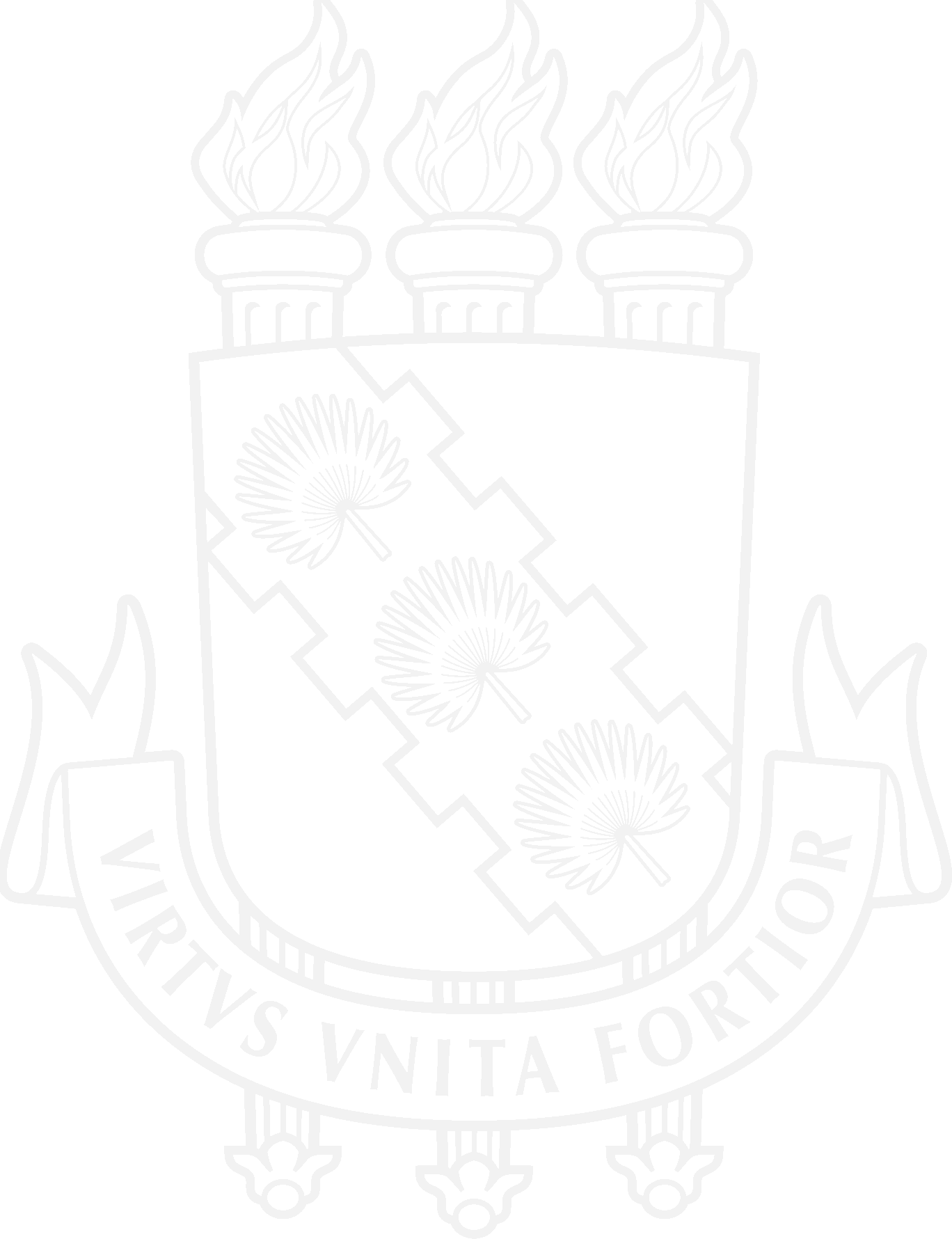 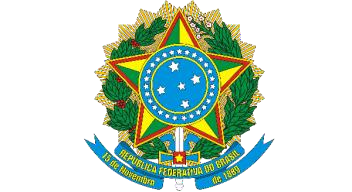 DEPARTAMENTO DE FISIOLOGIA E FARMACOLOGIAPROGRAMA DE PÓS-GRADUAÇÃO EM FARMACOLOGIAMESTRADO PROFISSIONAL EM FARMACOLOGIA CLÍNICAFORMULÁRIO DE CADASTRAMENTO DE EXAME DE QUALIFICAÇÃOAo Coordenador do Programa de Pós-Graduação em Farmacologia Clínica – Mestrado ProfissionalProfa. Dra. Raquel Carvalho MontenegroSra. Coordenadora,Solicito a V.Sª. a realização do Exame de Qualificação de Mestrado, com o projeto intitulado "(nome do projeto)", do/a orientando/a (nome completo, cpf), do Curso de Mestrado Profissional em Farmacologia Clínica - UFC, no dia (inserir data e horário), em local a ser estabelecido por esta coordenação. A comissão julgadora, a título de sugestão, será constituída pelos seguintes membros: Nome/1º membro (ORIENTADOR):Nome/2º membro:CPF: E-mail:Instituição de vínculo/Sigla: Nome/3º membro:CPF:E-mail:Instituição de vínculo/Sigla:Suplente 01:CPF:E-mail:Instituição de vínculo/Sigla:Suplente 02:CPF:E-mail:Instituição de vínculo/Sigla:DADOS DO PROJETO PARA CADASTRO NO SIGAAData da Qualificação:Horário da Qualificação:Título:Resumo:Palavras-Chaves: Quantidade de páginas:Obs: Enviar o formulário juntamente com o arquivo da qualificação, histórico escolar do aluno e Lattes de cada membro (primeira e segunda folha).Fortaleza, ____ de ______________ de 20XX.Atenciosamente______________________________________________________________(Nome do Professor Orientador)Professor do Programa de Pós-Graduação em Farmacologia Clínica – Mestrado Profissional